CONSULTATION PAPER NO 1. FOR (NEW) MARKETPROPOSED BURSA MALAYSIA’S (NEW) MARKETATTACHMENTRESPONSES AND/OR COMMENTS ON THE PROPOSED BURSA MALAYSIA (NEW) MARKETBursa Malaysia Berhad14th Floor, Exchange Square Bukit Kewangan50200 Kuala LumpurElectronic mail: newmarket@bursamalaysia.com Facsimile: 603-2732 6160{End of Attachment]NAME OF ORGANISATION :DETAIL OF PRIMARY RESPONDENT/ CONTACT    PERSONNAME:DESIGNATION:TELEPHONE NUMBER:EMAIL ADDRESS:IssuesIssuesAgree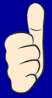 Disagree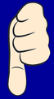 Neutral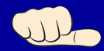 CommentsIssuesIssuesPlease (  )Please (  )Please (  )CommentsSection 3: Proposed Listing FrameworkSection 3: Proposed Listing FrameworkSection 3: Proposed Listing FrameworkSection 3: Proposed Listing FrameworkSection 3: Proposed Listing FrameworkSection 3: Proposed Listing FrameworkDo you agree with the proposal to allow companies to list on the (New) Market without raising fund, i.e. listing by introduction?Do you agree with the proposal to impose a public spread requirement? If yes, do you agree with the following:The proposed minimum threshold of 10%; andThe proposal to impose the public spread requirement only at the admission stage?Do you agree that only ordinary shares can be listed on (New) Market?Do you agree with the proposal to impose a moratorium requirement for the (New) Market? If yes, do you agree with the proposed moratorium requirement set out in under paragraph 3.8 above? Do you agree that offer for sale is allowed for RVCC, RVCMC, private equity firms and qualified angel investors accredited by the Malaysian Business Angels Network?Section 4: Proposed Listing ProcessSection 4: Proposed Listing ProcessSection 4: Proposed Listing ProcessSection 4: Proposed Listing ProcessSection 4: Proposed Listing ProcessSection 4: Proposed Listing ProcessDo you agree with the proposed contents of the document referred to in 4.1?Section 5: Proposed Advisor FrameworkSection 5: Proposed Advisor FrameworkSection 5: Proposed Advisor FrameworkSection 5: Proposed Advisor FrameworkSection 5: Proposed Advisor FrameworkSection 5: Proposed Advisor FrameworkDo you agree with the admission criteria for the Approved Adviser and Continuing Adviser, respectively?Do you agree with the scope of responsibility of the Approved Adviser and Continuing Adviser?Do you agree with the proposed suitability assessment by an Approved Adviser for admission of companies on the (New) Market?Do you think that the 3-year mandatory advisory period to maintain an Adviser is adequate?Do you think an Approved Adviser should be allowed to be a placement agent?Section 6: Proposed Post Listing DisclosuresSection 6: Proposed Post Listing DisclosuresSection 6: Proposed Post Listing DisclosuresSection 6: Proposed Post Listing DisclosuresSection 6: Proposed Post Listing DisclosuresSection 6: Proposed Post Listing DisclosuresDo you have any issue with the regularity of the periodic financial reporting which is semi-annually? Do you agree with our proposal that a listed corporation is not required to:issue annual report to Bursa and its shareholder; ormaintain any minimal public spread requirement post-listing?In the absence of an annual report, what information would an investor require to make an informed investment decision to purchase shares listed on the (New) Market?Do you agree that a listed corporation should be allowed to undertake non-renounceable rights issue?Do you agree with the proposed requirements on transactions under paragraph 6.6?Do you agree with the delisting framework proposed under paragraph 6.7?Are there any other activities which should be prohibited or subject to different requirements in relation to the (New) Market?Are the additional obligations for trading on the (New) Market (e.g. the KYC requirements to verify that a Client is a sophisticated investor) adequate? Are there any other obligations which should be imposed on POs and Registered Persons in relation to trading on the (New) Market?Section 7: Proposed Graduation CriteriaSection 7: Proposed Graduation CriteriaSection 7: Proposed Graduation CriteriaSection 7: Proposed Graduation CriteriaSection 7: Proposed Graduation CriteriaSection 7: Proposed Graduation CriteriaDo you agree with the proposed fee waivers as set out under paragraph 7.2 (a) and (b) above?Are there any other incentives/ waivers that you would like to recommend? If yes, please provide your recommendation and relevant details.Section 8: Proposed New Market Investors Section 8: Proposed New Market Investors Section 8: Proposed New Market Investors Section 8: Proposed New Market Investors Section 8: Proposed New Market Investors Section 8: Proposed New Market Investors Do you agree that Venture Capital Corporation, Venture Capital Management Corporation, Private Equity Corporation and Private Equity Management Corporation registered with the SC be allowed to participate in the proposed (New) Market??Do you agree on the proposal stipulated under paragraph 8.2 for promoters who are not defined as sophisticated investors?Section 9: Proposed Trading, Clearing, Settlement & DepositorySection 9: Proposed Trading, Clearing, Settlement & DepositorySection 9: Proposed Trading, Clearing, Settlement & DepositorySection 9: Proposed Trading, Clearing, Settlement & DepositorySection 9: Proposed Trading, Clearing, Settlement & DepositorySection 9: Proposed Trading, Clearing, Settlement & DepositoryDo you agree with the proposed clearing, settlement and depository framework as proposed under paragraph 9.2 above?Do you have any concerns or comments in relation to the proposed clearing, settlement and depository framework?Do you have any concerns or comments in relation to the ‘buying-in’ for a default in the delivery of the securities sold in board lots on the (New) Market, which would only be carried out on T +3 and if the buying-in is not successful, that the transaction will be cash settled from T+4 onwards after identifying there is no further onward selling?Other FeedbackOther FeedbackOther FeedbackOther FeedbackOther FeedbackOther FeedbackPlease state any other feedback